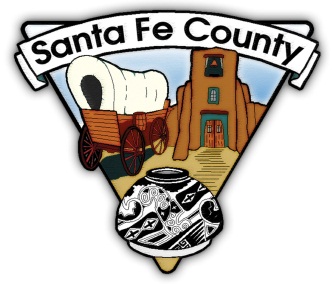 San Marcos District Planning Kickoff MeetingTurquoise Trail Elementary School Gym13 San Marcos Loop, Santa Fe NM 87508February 7th6:00pm to 8:00pmAgendaWelcomeKickoff overview What is the San Marcos District Plan? How will the planning process take place?How can I participate? When will meetings take place?Who will be involved? Where do you live in the District?What are the important issues?What do you want to see in the future of San Marcos?Open House—tables for each topicSan Marcos District Plan OverviewSan Marcos District Plan RoadmapSan Marcos District ParticipationIssuesVisionAdjournment